Извещениео внесении изменений в извещение о проведенииаукциона  в электронной форме № 0187300005817000245и документацию  об аукционе № 0187300005817000245  на правозаключения гражданско-правового договора на поставку продуктов питания (молоко и кисломолочный продукт).	Муниципальное бюджетное общеобразовательное учреждение «Средняя общеобразовательная школа №2» вносит изменения в извещение  и документацию аукциона в электронной форме  № 0187300005817000245 на право заключения гражданско-правового договора на поставку продуктов питания (молоко и кисломолочный продукт) для нужд муниципального бюджетного общеобразовательного учреждения «Средняя общеобразовательная школа № 2» города Югорска: 1. Изменения в извещение о проведении  аукциона в электронной форме № 0187300005817000245:1.1. Подпункт 3  пункта 3 «Предмет и начальная (максимальная) цена гражданско-правового договора»  изложить в новой редакции (Приложение 1).1.2. Пункт 13 слова:  «24» июля 2017 года» заменить словами «28» июля  2017 года».1.3.  Пункт 15 слова: «25» июля 2017 года» заменить словами «01» августа  2017 года».1.4.  Пункт 16 слова:  «28» июля 2017 года»  заменить словами «04» августа 2017 года». 2. Изменения в документации об аукционе в электронной форме в часть I «Сведения о проводимом аукционе в электронной форме»:2.1. Пункт 19: слова «дата окончания предоставления разъяснений положений документации об аукционе «22»  июля 2017 года» заменить словами «дата окончания предоставления разъяснений положений документации об аукционе « 26 » июля  2017 года».2.3. Пункт 20 слова: «24» июля 2017 года» заменить словами «28» июля 2017 года».2.4. Пункт 21 слова: «25» июля 2017 года»  заменить словами «01» августа  2017 года».2.5. Пункт 22 слова:  «28» июля 2017 года» заменить словами «04» августа  2017 года».3. Изменения в части II «Техническое задание».3.1.  «Функциональные, технические, качественные, эксплуатационные характеристики объекта закупки (показатели, позволяющие определить соответствие закупаемых товаров установленным заказчиком требованиям)» части II «Техническое задание»  изложить в новой редакции (Приложение 2).Исполняющий обязанностиДиректора школы:                                                                                                                    Т.В. Шмелева                 Исполнитель:Зам.директора по ХРФурсова Полина Павловна2-59-68Приложение №1Приложение 2Приложение №2Приложение №3Управление образованияадминистрации города ЮгорскаМуниципальное бюджетное общеобразовательное учреждение «Средняя общеобразовательная школа № 2»Мира ул.,  д. 85,  г. Югорск,  628260, Ханты-Мансийский автономный округ- Югра, Тюменская область,Тел./ факс (34675) 7-02-62E -  mail: yugorskschool2@mail.ru  ОКПО 40781326, ИНН/КПП 8622002625/86220100118.07.2017 г. № 1106№ п/пПредмет гражданско-правового договораПредмет гражданско-правового договораПредмет гражданско-правового договораПредмет гражданско-правового договораЦена за единицу наименования, руб.Начальная (максимальная) цена, руб. № п/пКодОКПД 2Наименование и описание объекта закупкиЕд.изм.Количество поставляемых товаровЦена за единицу наименования, руб.Начальная (максимальная) цена, руб. 110.51.11.110Молоко пастеризованное питьевое, выработанное  из молока цельного, молока обезжиренного с массовой долей жирности не менее 3,2% и не более 3,5%, срок годности не более 36 часов при температуре от -2 С до +4 С, фасованное не более 1 литр. Соответствие  ГОСТ 31450-2013  и ТР ТС 033/2013. Цвет белый с желтоватым оттенком, с чистым вкусом и запахом, непрозрачное, упаковка без повреждений.л463154,00250 074,00210.86.10.125Кисломолочный биопродукт с массовой долей жира не менее 3,2% и не более 3,5%, молочный или сливочный, с содержанием бифидум- и лактобактерий, фасованный не менее 125гр и не более 150гр. Срок годности  не более 30 суток с даты изготовления. Соответствие ТР ТС 033/2013, цвет молочный-белый и (или) слегка кремовый, с чистым вкусом и кисломолочным запахом, консистенция однородная, в меру вязкая, упаковка без поврежденийшт.55030,0016 500,00310.51.52.211Сметана. Массовая доля жирности не менее 15%, выработанная из сливок коровьего молока, с добавлением молочных продуктов или без их добавления консистенция однородная, без крупинок жира и белка (творога). Фасованная в тару массой в  не менее 250гр. и не более 500 гр., срок годности не более 5 дней (120 часов) с даты изготовления. ГОСТ  31452 – 2012, ТР ТС 033/2013шт144054,7978 897,60Итого: начальная (максимальная) цена гражданско-правового договораИтого: начальная (максимальная) цена гражданско-правового договораИтого: начальная (максимальная) цена гражданско-правового договораИтого: начальная (максимальная) цена гражданско-правового договораИтого: начальная (максимальная) цена гражданско-правового договораИтого: начальная (максимальная) цена гражданско-правового договора345471,60№ п/пПредмет гражданско-правового договораПредмет гражданско-правового договораПредмет гражданско-правового договораПредмет гражданско-правового договора№ п/пКодОКПД 2Наименование и описание объекта закупкиЕд.изм.Количество поставляемых товаров110.51.11.110Молоко пастеризованное питьевое, выработанное  из молока цельного, молока обезжиренного с массовой долей жирности не менее 3,2% и не более 3,5%, срок годности не более 36 часов при температуре от -2 С до +4 С, фасованное не более 1 литр. Соответствие  ГОСТ 31450-2013  и ТР ТС 033/2013. Цвет белый с желтоватым оттенком, с чистым вкусом и запахом, непрозрачное, упаковка без повреждений.л4631210.86.10.125Кисломолочный биопродукт с массовой долей жира не менее 3,2% и не более 3,5%, молочный или сливочный, с содержанием бифидум- и лактобактерий, фасованный не менее 125гр и не более 150гр. Срок годности  не более 30 суток с даты изготовления. Соответствие ТР ТС 033/2013, цвет молочный-белый и (или) слегка кремовый, с чистым вкусом и кисломолочным запахом, консистенция однородная, в меру вязкая, упаковка без поврежденийшт.550310.51.52.211Сметана. Массовая доля жирности не менее 15%, выработанная из сливок коровьего молока, с добавлением молочных продуктов или без их добавления консистенция однородная, без крупинок жира и белка (творога). Фасованная в тару массой в  не менее 250гр. и не более 500 гр., срок годности не более 5 дней (120 часов) с даты изготовления. ГОСТ  31452 – 2012, ТР ТС 033/2013шт1440№ п/пПредмет гражданско-правового договораПредмет гражданско-правового договораПредмет гражданско-правового договораПредмет гражданско-правового договора№ п/пКодОКПДНаименование и описание объекта закупкиЕд. изм.Количество поставляемых товаров131.01.12.122Стол ученический, 2-местный, регулируемый,  номер 5-7. Цвет: дуб молочный. Столешница изготовлена из ДСП. Торцы столешницы отделаны противоударной кромкой ПВХ. Металлокаркас окрашен износостойкой порошковой краской коричневого цвета;  профильная труба сечение  не менее 25*25 мм, пластиковые заглушки. Наличие двух крючков для портфелей, передней панели.шт.90231.01.12.122Стул ученический, регулируемый,  номер 5-7.  Каркас из профильной трубы сечения не менее 25*25мм. Металлокаркас окрашен износостойкой порошковой краской коричневого цвета. Пластиковые заглушки. Сиденье и спинка стула изготавливаются из гнутопрофилированной фанеры, покрытой лаком, прикрепленны к каркасу при помощи заклепок.шт.180№ п.п (вида товара)Наименование  товараХарактеристика товараЕд. тарифаКол-воЕдиничные цены (тарифы)Единичные цены (тарифы)Единичные цены (тарифы)№ п.п (вида товара)Наименование  товараХарактеристика товараЕд. тарифаКол-во1*2*3*4*1Стол ученический, 2-местный, регулируемый,  номер 5-7.  Цвет: дуб молочный. Столешница изготовлена из ДСП. Торцы столешницы отделаны противоударной кромкой ПВХ. Металлокаркас окрашен износостойкой порошковой краской коричневого цвета;  профильная труба сечение  не менее 25*25 мм, пластиковые заглушки. Наличие двух крючков для портфелей, передней панели.шт901 930,00  2 116,00  2 006,00  2 150,00  2 050,50  1Итого:184 545,00  2Стул ученический, регулируемый,  номер 5-7.    Каркас из профильной трубы сечения не менее 25*25мм. Металлокаркас окрашен износостойкой порошковой краской коричневого цвета. Пластиковые заглушки. Сиденье и спинка стула изготавливаются из гнутопрофилированной фанеры, покрытой лаком, прикрепленны к каркасу при помощи заклепок.шт1801 012,00  1 114,00  1 023,00  1 100,00  1 062,25  2Итого:191 205,00  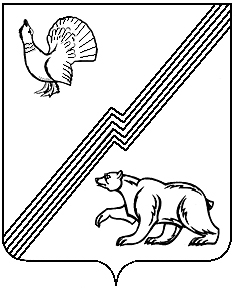 